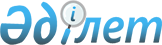 2022 – 2024 жылдарға арналған Мәдениет ауылдық округінің бюджеті туралы
					
			Мерзімі біткен
			
			
		
					Қызылорда облысы Жалағаш аудандық мәслихатының 2021 жылғы 29 желтоқсандағы № 13-12 шешімі. Мерзімі біткендіктен қолданыс тоқтатылды
      Қазақстан Республикасы Бюджет кодексінің 75-бабының 2-тармағына және "Қазақстан Республикасындағы жергілікті мемлекеттік басқару және өзін-өзі басқару туралы" Қазақстан Республикасы Заңының 6-бабының 2-7-тармағына сәйкес Жалағаш аудандық мәслихаты ШЕШТІ:
      1. 2022 – 2024 жылдарға арналған Мәдениет ауылдық округінің бюджеті осы шешімнің тиісінше 1, 2 және 3-қосымшаларына сәйкес, оның ішінде 2022 жылға мынадай көлемдерде бекітілсін:
      1) кірістер – 84 632,2 мың теңге, оның ішінде:
      cалықтық түсімдер – 3 012,2 мың теңге;
      салықтық емес түсімдер – 0;
      негізгі капиталды сатудан түсетін түсімдер – 0;
      трансферттер түсімдері – 81 620 мың теңге;
      2) шығындар – 119 332,6 мың теңге;
      3) таза бюджеттік кредиттеу – 0;
      бюджеттік кредиттер – 0;
      бюджеттік кредиттерді өтеу – 0;
      4) қаржы активтерімен операциялар бойынша сальдо – 0;
      қаржы активтерін сатып алу – 0;
      мемлекеттің қаржы активтерін сатудан түсетін түсімдер – 0;
      5) бюджет тапшылығы (профициті) – 34700,4 мың теңге;
      6) бюджет тапшылығын қаржыландыру (профицитін пайдалану) – -34700,4 мың теңге;
      қарыздар түсімі – 0;
      қарыздарды өтеу – 0;
      бюджет қаражатының пайдаланылатын қалдықтары – 34700,4 мың теңге.
      Ескерту. 1-тармақ жаңа редакцияда - Қызылорда облысы Жалағаш аудандық мәслихатының 18.11.2022 № 27-12 (01.01.2022 бастап қолданысқа енгізіледі) шешімімен.


      2. Осы шешім 2022 жылғы 1 қаңтардан бастап қолданысқа енгізіледі және ресми жариялауға жатады. 2022 жылға арналған Мәдениет ауылдық округінің бюджеті
      Ескерту. 1-қосымша жаңа редакцияда - Қызылорда облысы Жалағаш аудандық мәслихатының 18.11.2022 № 27-12 (01.01.2022 бастап қолданысқа енгізіледі) шешімімен. 2023 жылға арналған Мәдениет ауылдық округінің бюджеті 2024 жылға арналған Мәдениет ауылдық округінің бюджеті
					© 2012. Қазақстан Республикасы Әділет министрлігінің «Қазақстан Республикасының Заңнама және құқықтық ақпарат институты» ШЖҚ РМК
				
      Жалағаш аудандық мәслихатының хатшысы 

Г.Курманбаева
Жалағаш аудандық мәслихатының
2021 жылғы 29 желтоқсандағы
№ 13-12 шешіміне 1-қосымша
Санаты 
Санаты 
Санаты 
Санаты 
Сомасы,
мың теңге
Сыныбы 
Сыныбы 
Сыныбы 
Сомасы,
мың теңге
Кіші сыныбы
Кіші сыныбы
Сомасы,
мың теңге
Атауы
Кірістер 
84632,2
1
Салықтық түсiмдер
3012,2
1
Табыс салығы
0
2
Жеке табыс салығы
0
04
Меншiкке салынатын салықтар
3012,2
1
Мүлiкке салынатын салықтар
25
3
Жер салығы
119
4
Көлiк кұралдарына салынатын салық
2868,2
2
Салықтық емес түсiмдер
0
06
Басқа да салықтық емес түсiмдер
0
1
Басқа да салықтық емес түсiмдер
0
3
Негізгі капиталды сатудан түсетін түсімдер
0
01
Мемлекеттік мекемелерге бекітілген мемлекеттік мүлікті сату
0
1
Мемлекеттік мекемелерге бекітілген мемлекеттік мүлікті сату
0
4
Трансферттердің түсімдері
81620
02
Мемлекеттік басқарудың жоғарғы тұрған органдарынан түсетін трансферттер
81620
3
Аудандардың (облыстық маңызы бар қаланың) бюджетінен трансферттер
81620
 Функционалдық топ
 Функционалдық топ
 Функционалдық топ
 Функционалдық топ
Сомасы, мың теңге
Бюджеттік бағдарламалардың әкімшісі
Бюджеттік бағдарламалардың әкімшісі
Бюджеттік бағдарламалардың әкімшісі
Сомасы, мың теңге
Бағдарлама 
Бағдарлама 
Сомасы, мың теңге
Атауы
Сомасы, мың теңге
Шығындар
119332,6
01
Жалпы сипаттағы мемлекеттiк қызметтер 
44158
124
Аудандық маңызы бар қала, ауыл, кент, ауылдық округ әкімінің аппараты 
44158
001
Аудандық маңызы бар қала, ауыл, кент, ауылдық округ әкімінің қызметін қамтамасыз ету жөніндегі қызметтер
43484
022
Мемлекеттік органның күрделі шығыстары
0
032
Ведомостволық бағыныстағы мемлекеттік мекемелердің және ұйымдардың күрделі шығыстары
674
06
Әлеуметтiк көмек және әлеуметтiк қамсыздандыру
4433
124
Аудандық маңызы бар қала, ауыл, кент, ауылдық округ әкімінің аппараты 
4433
003
Мұқтаж азаматтарға үйде әлеуметтiк көмек көрсету
4433
07
Тұрғын үй-коммуналдық шаруашылық
3053,6
124
Аудандық маңызы бар қала, ауыл, кент, ауылдық округ әкімінің аппараты 
3053,6
008
Елді мекендердегі көшелерді жарықтандыру
1807,6
009
Елдi мекендердiң санитариясын қамтамасыз ету
307
011
Елді мекендерді абаттандыру мен көгалдандыру 
939
08
Мәдениет, спорт, туризм және ақпараттык кеңістік
31524
124
Аудандық маңызы бар қала, ауыл, кент, ауылдық округ әкімінің аппараты 
31524
006
Жергілікті деңгейде мәдени-демалыс жұмысын қолдау
31524
12
Көлік және коммуникация
312
124
Аудандық маңызы бар қала, ауыл, кент, ауылдық округ әкімінің аппараты
312
045
Аудандык маңызы бар қалаларда, ауылдарда, кенттерде, ауылдық округтерде автомобиль жолдарын күрделі және орташа жөндеу
312
13
Басқалар 
1498
124
Аудандық маңызы бар қала, ауыл, кент, ауылдық округ әкімінің аппараты 
1498
040
Өңірлерді дамытудың 2025 жылға дейінгі бағдарламасы шеңберінде өңірлерді экономикалық дамытуға жәрдемдесу бойынша шараларды іске асыруға ауылдық елді мекендерді жайластыруды шешуге арналған іс-шараларды іске асыру
1498
15
Трансферттер
34354
124
Аудандық маңызы бар қала, ауыл, кент, ауылдық округ әкімінің аппараты
34354
048
Пайдаланылмаған (толық пайдаланылмаған) нысаналы трансферттерді қайтару
34354
Бюджет тапшылығы (профициті)
34700,4
Бюджет тапшылығын қаржыландыру (профицитін пайдалану)
-34700,4
8
Бюджет қаражатының пайдаланылатын қалдықтары
34700,4
1
Бюджет қаражатының бос қалдықтары
34700,4Жалағаш аудандық мәслихатының
2021 жылғы 29 желтоқсандағы
№ 13-12 шешіміне 2-қосымша
Санаты 
Санаты 
Санаты 
Санаты 
Сомасы,
мың теңге
Сыныбы 
Сыныбы 
Сыныбы 
Сомасы,
мың теңге
Кіші сыныбы
Кіші сыныбы
Сомасы,
мың теңге
Атауы
Кірістер 
63116
1
Салықтық түсiмдер
4 633
1
Табыс салығы
2 260
2
Жеке табыс салығы
2 260
04
Меншiкке салынатын салықтар
2 373
1
Мүлiкке салынатын салықтар
106
3
Жер салығы
128
4
Көлiк кұралдарына салынатын салық
2139
2
Салықтық емес түсiмдер
113
06
Басқа да салықтық емес түсiмдер
113
1
Басқа да салықтық емес түсiмдер
113
3
Негізгі капиталды сатудан түсетін түсімдер
0
01
Мемлекеттік мекемелерге бекітілген мемлекеттік мүлікті сату
0
1
Мемлекеттік мекемелерге бекітілген мемлекеттік мүлікті сату
0
4
Трансферттердің түсімдері
58483
02
Мемлекеттік басқарудың жоғарғы тұрған органдарынан түсетін трансферттер
58483
3
Аудандардың (облыстық маңызы бар қаланың) бюджетінен трансферттер
58483
 Функционалдық топ
 Функционалдық топ
 Функционалдық топ
 Функционалдық топ
Сомасы, мың теңге
Бюджеттік бағдарламалардың әкімшісі
Бюджеттік бағдарламалардың әкімшісі
Бюджеттік бағдарламалардың әкімшісі
Сомасы, мың теңге
Бағдарлама 
Бағдарлама 
Сомасы, мың теңге
Атауы
Сомасы, мың теңге
Шығындар
63116
01
Жалпы сипаттағы мемлекеттiк қызметтер 
29 789
124
Аудандық маңызы бар қала, ауыл, кент, ауылдық округ әкімінің аппараты 
29 789
001
Аудандық маңызы бар қала, ауыл, кент, ауылдық округ әкімінің қызметін қамтамасыз ету жөніндегі қызметтер
29 789
06
Әлеуметтiк көмек және әлеуметтiк қамсыздандыру
2 881
124
Аудандық маңызы бар қала, ауыл, кент, ауылдық округ әкімінің аппараты 
2 881
003
Мұқтаж азаматтарға үйде әлеуметтiк көмек көрсету
2 881
07
Тұрғын үй-коммуналдық шаруашылық
1 921
124
Аудандық маңызы бар қала, ауыл, кент, ауылдық округ әкімінің аппараты 
1 921
008
Елді мекендердегі көшелерді жарықтандыру
730
009
Елдi мекендердiң санитариясын қамтамасыз ету
461
011
Елді мекендерді абаттандыру мен көгалдандыру 
730
08
Мәдениет, спорт, туризм және ақпараттык кеңістік
26 325
124
Аудандық маңызы бар қала, ауыл, кент, ауылдық округ әкімінің аппараты 
26 325
006
Жергілікті деңгейде мәдени-демалыс жұмысын қолдау
26 325
13
Басқалар 
2 200
124
Аудандық маңызы бар қала, ауыл, кент, ауылдық округ әкімінің аппараты 
2 200
040
Өңірлерді дамытудың 2025 жылға дейінгі бағдарламасы шеңберінде өңірлерді экономикалық дамытуға жәрдемдесу бойынша шараларды іске асыруға ауылдық елді мекендерді жайластыруды шешуге арналған іс-шараларды іске асыру
2 200
Бюджет тапшылығы (профициті)
0
Бюджет тапшылығын қаржыландыру (профицитін пайдалану)
0
8
Бюджет қаражатының пайдаланылатын қалдықтары
0
1
Бюджет қаражатының бос қалдықтары
0Жалағаш аудандық мәслихатының
2021 жылғы 29 желтоқсандағы
№ 13-12 шешіміне 3-қосымша
Санаты 
Санаты 
Санаты 
Санаты 
Сомасы,
мың теңге
Сыныбы 
Сыныбы 
Сыныбы 
Сомасы,
мың теңге
Кіші сыныбы
Кіші сыныбы
Сомасы,
мың теңге
Атауы
Кірістер 
63116
1
Салықтық түсiмдер
4 633
1
Табыс салығы
2 260
2
Жеке табыс салығы
2 260
04
Меншiкке салынатын салықтар
2373
1
Мүлiкке салынатын салықтар
106
3
Жер салығы
128
4
Көлiк кұралдарына салынатын салық
2139
2
Салықтық емес түсiмдер
113
06
Басқа да салықтық емес түсiмдер
113
1
Басқа да салықтық емес түсiмдер
113
3
Негізгі капиталды сатудан түсетін түсімдер
0
01
Мемлекеттік мекемелерге бекітілген мемлекеттік мүлікті сату
0
1
Мемлекеттік мекемелерге бекітілген мемлекеттік мүлікті сату
0
4
Трансферттердің түсімдері
58483
02
Мемлекеттік басқарудың жоғарғы тұрған органдарынан түсетін трансферттер
58483
3
Аудандардың (облыстық маңызы бар қаланың) бюджетінен трансферттер
58483
 Функционалдық топ
 Функционалдық топ
 Функционалдық топ
 Функционалдық топ
Сомасы, мың теңге
Бюджеттік бағдарламалардың әкімшісі
Бюджеттік бағдарламалардың әкімшісі
Бюджеттік бағдарламалардың әкімшісі
Сомасы, мың теңге
Бағдарлама 
Бағдарлама 
Сомасы, мың теңге
Атауы
Сомасы, мың теңге
Шығындар
63116
01
Жалпы сипаттағы мемлекеттiк қызметтер 
29 789
124
Аудандық маңызы бар қала, ауыл, кент, ауылдық округ әкімінің аппараты 
29 789
001
Аудандық маңызы бар қала, ауыл, кент, ауылдық округ әкімінің қызметін қамтамасыз ету жөніндегі қызметтер
29 789
06
Әлеуметтiк көмек және әлеуметтiк қамсыздандыру
2 881
124
Аудандық маңызы бар қала, ауыл, кент, ауылдық округ әкімінің аппараты 
2 881
003
Мұқтаж азаматтарға үйде әлеуметтiк көмек көрсету
2 881
07
Тұрғын үй-коммуналдық шаруашылық
1 921
124
Аудандық маңызы бар қала, ауыл, кент, ауылдық округ әкімінің аппараты 
1 921
008
Елді мекендердегі көшелерді жарықтандыру
730
009
Елдi мекендердiң санитариясын қамтамасыз ету
461
011
Елді мекендерді абаттандыру мен көгалдандыру 
730
08
Мәдениет, спорт, туризм және ақпараттык кеңістік
26 325
124
Аудандық маңызы бар қала, ауыл, кент, ауылдық округ әкімінің аппараты 
26 325
006
Жергілікті деңгейде мәдени-демалыс жұмысын қолдау
26 325
13
Басқалар 
2 200
124
Аудандық маңызы бар қала, ауыл, кент, ауылдық округ әкімінің аппараты 
2 200
040
Өңірлерді дамытудың 2025 жылға дейінгі бағдарламасы шеңберінде өңірлерді экономикалық дамытуға жәрдемдесу бойынша шараларды іске асыруға ауылдық елді мекендерді жайластыруды шешуге арналған іс-шараларды іске асыру
2 200
Бюджет тапшылығы (профициті)
0
Бюджет тапшылығын қаржыландыру (профицитін пайдалану)
0
8
Бюджет қаражатының пайдаланылатын қалдықтары
0
1
Бюджет қаражатының бос қалдықтары
0